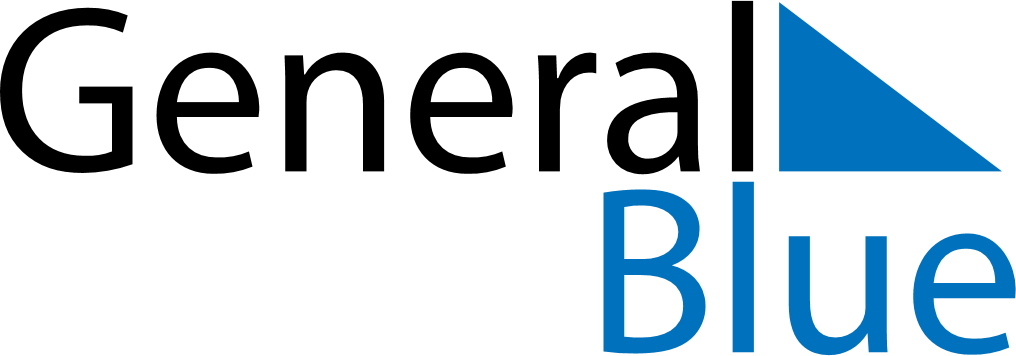 August 2024August 2024August 2024August 2024August 2024August 2024Konggar, Tibet, ChinaKonggar, Tibet, ChinaKonggar, Tibet, ChinaKonggar, Tibet, ChinaKonggar, Tibet, ChinaKonggar, Tibet, ChinaSunday Monday Tuesday Wednesday Thursday Friday Saturday 1 2 3 Sunrise: 7:16 AM Sunset: 8:48 PM Daylight: 13 hours and 31 minutes. Sunrise: 7:17 AM Sunset: 8:47 PM Daylight: 13 hours and 30 minutes. Sunrise: 7:17 AM Sunset: 8:46 PM Daylight: 13 hours and 29 minutes. 4 5 6 7 8 9 10 Sunrise: 7:18 AM Sunset: 8:46 PM Daylight: 13 hours and 27 minutes. Sunrise: 7:18 AM Sunset: 8:45 PM Daylight: 13 hours and 26 minutes. Sunrise: 7:19 AM Sunset: 8:44 PM Daylight: 13 hours and 25 minutes. Sunrise: 7:19 AM Sunset: 8:43 PM Daylight: 13 hours and 23 minutes. Sunrise: 7:20 AM Sunset: 8:42 PM Daylight: 13 hours and 22 minutes. Sunrise: 7:21 AM Sunset: 8:42 PM Daylight: 13 hours and 20 minutes. Sunrise: 7:21 AM Sunset: 8:41 PM Daylight: 13 hours and 19 minutes. 11 12 13 14 15 16 17 Sunrise: 7:22 AM Sunset: 8:40 PM Daylight: 13 hours and 18 minutes. Sunrise: 7:22 AM Sunset: 8:39 PM Daylight: 13 hours and 16 minutes. Sunrise: 7:23 AM Sunset: 8:38 PM Daylight: 13 hours and 15 minutes. Sunrise: 7:23 AM Sunset: 8:37 PM Daylight: 13 hours and 13 minutes. Sunrise: 7:24 AM Sunset: 8:36 PM Daylight: 13 hours and 12 minutes. Sunrise: 7:25 AM Sunset: 8:35 PM Daylight: 13 hours and 10 minutes. Sunrise: 7:25 AM Sunset: 8:34 PM Daylight: 13 hours and 9 minutes. 18 19 20 21 22 23 24 Sunrise: 7:26 AM Sunset: 8:33 PM Daylight: 13 hours and 7 minutes. Sunrise: 7:26 AM Sunset: 8:32 PM Daylight: 13 hours and 5 minutes. Sunrise: 7:27 AM Sunset: 8:31 PM Daylight: 13 hours and 4 minutes. Sunrise: 7:27 AM Sunset: 8:30 PM Daylight: 13 hours and 2 minutes. Sunrise: 7:28 AM Sunset: 8:29 PM Daylight: 13 hours and 1 minute. Sunrise: 7:28 AM Sunset: 8:28 PM Daylight: 12 hours and 59 minutes. Sunrise: 7:29 AM Sunset: 8:27 PM Daylight: 12 hours and 57 minutes. 25 26 27 28 29 30 31 Sunrise: 7:30 AM Sunset: 8:26 PM Daylight: 12 hours and 56 minutes. Sunrise: 7:30 AM Sunset: 8:25 PM Daylight: 12 hours and 54 minutes. Sunrise: 7:31 AM Sunset: 8:24 PM Daylight: 12 hours and 53 minutes. Sunrise: 7:31 AM Sunset: 8:22 PM Daylight: 12 hours and 51 minutes. Sunrise: 7:32 AM Sunset: 8:21 PM Daylight: 12 hours and 49 minutes. Sunrise: 7:32 AM Sunset: 8:20 PM Daylight: 12 hours and 48 minutes. Sunrise: 7:33 AM Sunset: 8:19 PM Daylight: 12 hours and 46 minutes. 